CANADIAN UNION OF PUBLIC EMPLOYEESGRIEVANCE FORM	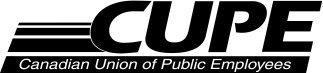 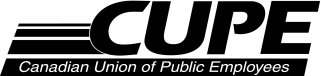 Case No.			Local No.:	______1974_________Employer	________________Kingston General Hospital_________________________Employee		Department			Classification		Supervisor			Employee #			Seniority date		TO:			Phone #					(H)	(W)Grievance Level	1	2	3	Other 			AddressI/we the undersigned claim:		Therefore I/we request:		Signature of Employee(s) and/or Union Officer		Grievor				Date		Union officer				Date		overL6- Sept 2007DISPOSITION OF GRIEVANCEDate of Settlement  				In favour of Employee?   					(Yes)                            (No)Particulars of disposition of grievance (describe carefully and indicate at what Step or Stage of Grievance Procedure case was finally closed.)Signature of Employer	Signature of Shop StewardRepresentative	or other Union OfficerDate		cope 491